                                                                             SAINT JOHN PAUL II PARISH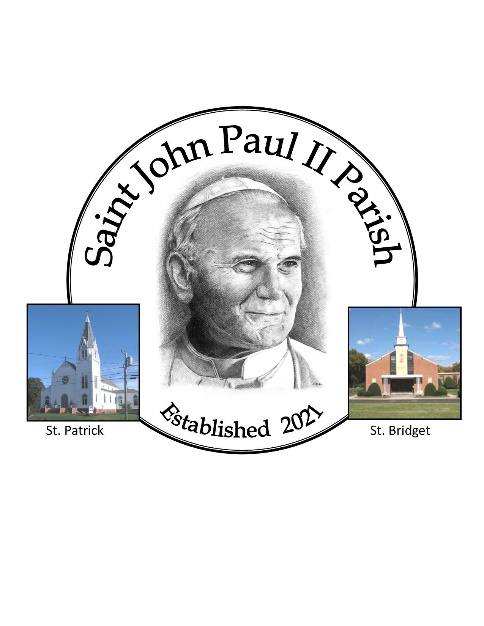                                                                                         47 West High St., E. Hampton, CT 06424  860-267-6644                                                                                          Churches of:                                                                                             ST. BRIDGET OF KILDARE and ST. PATRICKCERTIFICATE OF ELIGIBIITY FOR:                                                          Baptism                ConfirmationWitness/Sponsor for:________________________________________________________				                         (Name of person being baptized or confirmed)Scheduled Date of Ceremony: _________________________________________________Location of Ceremony: ______________________________________________________SPONSOR INFORMATION:I, ________________________________________________ RESIDING AT:                            (Please PRINT first and last name)Address: _________________________________________________________________Registered and Attending Mass at: ____________________________________________					                 (Church Name, Town and State)Affirm that:	I am at least 16 years of age, I am a practicing Catholic, and I have received the sacraments of Baptism, First Holy Communion and Confirmation in the Catholic Church.	I participate in the Mass on Sundays and Holydays and receive the Sacraments of Eucharist and Reconciliation regularly.If married, I am validly married according to the laws of the Catholic Church.I actively strive to live out my commitment to Christ and to the community life of the Church by my loving response to those with whom I come in contact.I realize that I assume a greater responsibility before God and the Church in becoming a sponsor and will faithfully fulfill the obligations connected with it.  I will give support to the person I am sponsoring by my prayers and by the Christian example of my daily life.	By my signature, I attest to the truth of these statements:	________________________________________________     Date: _____________________                                                 (Sponsor’s signature)              TO BE COMPLETED BY THE SPONSOR’S PARISH                                                       PARISH SEAL: 	Priest Signature:__________________________________     			    (Must be signed by a Roman Catholic Priest)               Date: ___________________________________________       (SEAL required for valid documentation)                                                                                                                             